Quote the Project No: A21-174 in all correspondence regarding this application.Approval has been granted to undertake this project in accordance with the proposal submitted for the period listed above.Please note: It is the responsibility of the Principal Researcher to ensure the Ethics Office is contacted immediately regarding any proposed change or any serious or unexpected adverse effect on participants during the life of this project.In Addition: Maintaining Ethics Approval is contingent upon adherence to all Standard Conditions of Approval as listed on the final page of this notification.COMPLIANCE REPORTING DATES TO HREC: Final project report: 31 August 2022The combined annual/final report template is available at:HREC Forms  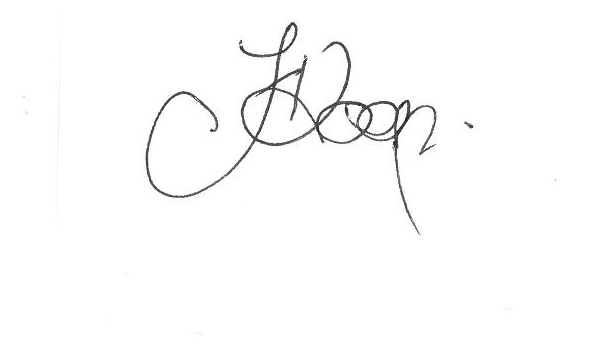 Fiona KoopCoordinator, Research Ethics15 December 2021Please note the standard conditions of approval on Page 2:STANDARD CONDITIONS OF APPROVALConduct the project strictly in accordance with the proposal submitted and granted ethics approval, including any amendments made to the proposal required by the HREC.Advise (email: research.ethics@federation.edu.au) immediately of any complaints or other issues in relation to the project which may warrant review of the ethical approval of the project. Where approval has been given subject to the submission of copies of documents such as letters of support or approvals from third parties, these are to be provided to the Ethics Office prior to research commencing at each relevant location. Submission for approval of amendments to the approved project before implementing such changes. A combined amendment template covering the following is available on the HRE website: https://federation.edu.au/research/support-for-students-and-staff/ethics/human-ethics/human-ethics3Request for Amendments Request for Extension. Note:  Extensions cannot be granted retrospectively. Changes to PersonnelAnnual Progress reports on the anniversary of the approval date and a Final report within a month of completion of the project are to be submitted by the due date each year for the project to have continuing approval. If, for any reason, the project does not proceed or is discontinued, advise the Committee by completing the Final report form. Notify the Ethics Office of any changes in contact details including address, phone number and email address for any member of the research team. The HREC may conduct random audits and / or require additional reports concerning the research project as part of the requirements for monitoring, as set out in the National statement on Ethical Conduct in Human Research. Failure to comply with the National Statement on Ethical Conduct in HumanResearch 2007 (Updated 2018) and with the conditions of approval will result insuspension or withdrawal of approval.Principal Researcher:Miss Jacqueline PengellyMiss Jacqueline PengellyCo-Researcher/s:Dr Mathew O’GradyDr Ryan WornDr Scott TalpeyMr Nathan HollandMr Riley Howard    School/Section:School of Science, Psychology & SportSchool of Science, Psychology & SportProject Number:A21-174A21-174Project Title:Upper limb resistance exercise biomechanics in older adults.Upper limb resistance exercise biomechanics in older adults.For the period:15/12/2021    to  31/07/202215/12/2021    to  31/07/2022